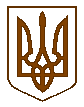 УКРАЇНАБілокриницька   сільська   радаРівненського   району    Рівненської    області(сорок перша чергова сесія сьомого скликання)РІШЕННЯвід  29  березня   2019 року                                                                              № 929Про внесення змін  до Програми соціально-економічного розвитку сіл Білокриницької сільської радина 2017-2020 рокиЗаслухавши інформацію сільського голови, Т. Гончарук, про необхідність внесення змін до Програми соціально-економічного розвитку сіл Білокриницької сільської ради на 2017-2020 роки, враховуючи необхідність внесення змін за вимогами часу та врахувавши пропозиції депутатського корпусу Білокриницької сільської ради й позитивну тенденцію надходжень до місцевого бюджету, керуючись вимогами  Законів України «Про державне прогнозування та розроблення програм економічного і соціального розвитку України», п.22 ст. 26 Закону України «Про місцеве самоврядування в Україні»,  Державної стратегії регіонального розвитку на період до 2020 року, затвердженої постановою Кабінету Міністрів України №385 від 06.08.2014 р.,  сесія Білокриницької сільської радиВИРІШИЛА:Інформацію сільського голови взяти до відома.Внести запропоновані зміни до Програми соціально-економічного розвитку на 2017-2020 роки згідно додатку. Контроль за виконанням даного рішення покласти  голів постійних комісій: В. Дем’янчука, А. Плетьонку, О. Зданевич, О. Ящук та О.Морозюк. Сільський голова                                                                                     Т.  Гончарук                                                                                             Додаток                                                                                                                              до рішення сесії                                                                                                                             сільської ради                                                                                                                                                № 929 від 29.03.2019 р.ВНЕСЕННЯ ЗМІН до Програми соціально-економічного розвитку на 2017-2020 роки по Білокриницькій сільській раді1. Доповнити розділ 6 «Охорона громадського порядку та захист населення» на 2019 рік пунктом:                - Провести превентивні заходи, спрямовані на підвищення рівня захисту життя та здоров’я та населення, охорони особливо важливих об’єктів та недопущення проявів тероризму на території сільської ради.Сільський голова                                                                                     Т.  Гончарук